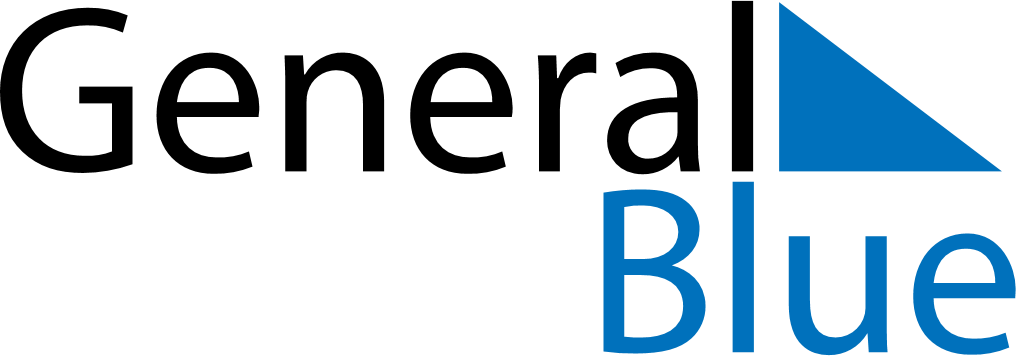 July 2024July 2024July 2024July 2024July 2024July 2024Leduc, Alberta, CanadaLeduc, Alberta, CanadaLeduc, Alberta, CanadaLeduc, Alberta, CanadaLeduc, Alberta, CanadaLeduc, Alberta, CanadaSunday Monday Tuesday Wednesday Thursday Friday Saturday 1 2 3 4 5 6 Sunrise: 5:11 AM Sunset: 10:04 PM Daylight: 16 hours and 53 minutes. Sunrise: 5:12 AM Sunset: 10:04 PM Daylight: 16 hours and 52 minutes. Sunrise: 5:12 AM Sunset: 10:04 PM Daylight: 16 hours and 51 minutes. Sunrise: 5:13 AM Sunset: 10:03 PM Daylight: 16 hours and 49 minutes. Sunrise: 5:14 AM Sunset: 10:03 PM Daylight: 16 hours and 48 minutes. Sunrise: 5:15 AM Sunset: 10:02 PM Daylight: 16 hours and 46 minutes. 7 8 9 10 11 12 13 Sunrise: 5:16 AM Sunset: 10:01 PM Daylight: 16 hours and 45 minutes. Sunrise: 5:17 AM Sunset: 10:01 PM Daylight: 16 hours and 43 minutes. Sunrise: 5:18 AM Sunset: 10:00 PM Daylight: 16 hours and 41 minutes. Sunrise: 5:19 AM Sunset: 9:59 PM Daylight: 16 hours and 39 minutes. Sunrise: 5:20 AM Sunset: 9:58 PM Daylight: 16 hours and 37 minutes. Sunrise: 5:22 AM Sunset: 9:57 PM Daylight: 16 hours and 35 minutes. Sunrise: 5:23 AM Sunset: 9:56 PM Daylight: 16 hours and 33 minutes. 14 15 16 17 18 19 20 Sunrise: 5:24 AM Sunset: 9:55 PM Daylight: 16 hours and 31 minutes. Sunrise: 5:25 AM Sunset: 9:54 PM Daylight: 16 hours and 28 minutes. Sunrise: 5:27 AM Sunset: 9:53 PM Daylight: 16 hours and 26 minutes. Sunrise: 5:28 AM Sunset: 9:52 PM Daylight: 16 hours and 23 minutes. Sunrise: 5:29 AM Sunset: 9:51 PM Daylight: 16 hours and 21 minutes. Sunrise: 5:31 AM Sunset: 9:49 PM Daylight: 16 hours and 18 minutes. Sunrise: 5:32 AM Sunset: 9:48 PM Daylight: 16 hours and 15 minutes. 21 22 23 24 25 26 27 Sunrise: 5:34 AM Sunset: 9:47 PM Daylight: 16 hours and 13 minutes. Sunrise: 5:35 AM Sunset: 9:45 PM Daylight: 16 hours and 10 minutes. Sunrise: 5:37 AM Sunset: 9:44 PM Daylight: 16 hours and 7 minutes. Sunrise: 5:38 AM Sunset: 9:42 PM Daylight: 16 hours and 4 minutes. Sunrise: 5:40 AM Sunset: 9:41 PM Daylight: 16 hours and 1 minute. Sunrise: 5:41 AM Sunset: 9:39 PM Daylight: 15 hours and 58 minutes. Sunrise: 5:43 AM Sunset: 9:38 PM Daylight: 15 hours and 55 minutes. 28 29 30 31 Sunrise: 5:44 AM Sunset: 9:36 PM Daylight: 15 hours and 52 minutes. Sunrise: 5:46 AM Sunset: 9:35 PM Daylight: 15 hours and 48 minutes. Sunrise: 5:47 AM Sunset: 9:33 PM Daylight: 15 hours and 45 minutes. Sunrise: 5:49 AM Sunset: 9:31 PM Daylight: 15 hours and 42 minutes. 